                                                    Parish Priest: Fr Behruz Rafat    Telephone 01580 762785  Mobile: 07903 986646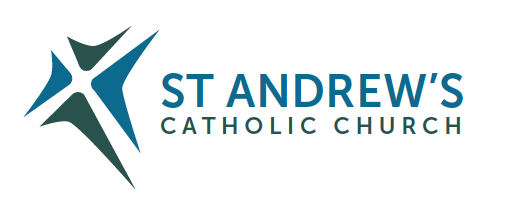 Address: The Presbytery, 47 Ashford Road, Tenterden, Kent TN30 6LL. Parish E-mail behruzrafat@rcaos.org.uk               Parish Website: www.standrewstenterden.orgDeacon: Rev. Jolyon Vickers       Telephone: 01580 766449            Email:  jolyonvickers@rcaos.org.uk                                              Hire of Parish Hall:  Lesley McCarthy 07791 949652       E-mail: tenterdenparishcentre@rcaos.org.ukNewsletter Editor:  Patricia Sargent   01233 850963       E-mail: sargentpat51@gmail.comNewsletter for the week commencing 23rd October 2022Thirtieth Sunday in Ordinary Time ( C )Entrance antiphon: Let the hearts that seek the Lord rejoice; turn to the Lord and his strength; constantly seek his face.First Reading: Ecclesiasticus35: 12-14, 16-19Psalm 33 Response:  This poor man called; the Lord heard him.Second Reading:  Second letter of St Paul to Timothy 4: 6-8, 16-18Acclamation:  Alleluia, alleluia!  Blessed are you, Father, Lord of heaven and earth, for revealing the mysteries of the kingdom to mere children.  Alleluia!Gospel:  Luke 18: 9=14Communion antiphon:  Christ loved us and gave himself up for us, as a fragrant offering to God.Father Behr writes:Dear Parishioners St Jude is known as the patron of impossible cases. Many people have turned to him to seek his intercession when faced with situations where there seems to be no hope.The feast of St Jude falls this year on Friday 28th October. It is shared with the apostle Simon. It may be that St Jude, also known as Thaddeus, was a relative of Jesus. He is referred to as Our Lord’s kinsman. Perhaps he saw Our Lord growing up. It must have been quite a privilege to be part of Jesus’ hidden life. St Jude then accompanied Our Lord in his public ministry. One of his letters is part of the New Testament.There are many amazing legends surrounding St Jude’s life, some pretty far-fetched. Preserved in one of the apocryphal books of the Ethiopian Church is the story of the conversion of a rich young man and others, who, through St Jude’s intercession, witness a real camel pass through the eye of a real needle! While fanciful it does remind us that nothing is impossible to God and that in St Jude we have a loyal friend when we can’t see any hope of a solution to our difficulties.St Jude died a martyr in Persia or Beirut, Lebanon. It’s not certain. What is certain is that many people attest to his powerful intercession in cases almost despaired of. Let us seek his intercession with Our Lord Jesus for our pressing needs. Perhaps, as so many have done before us, in classified ads and the like, we will then leave a message on the web or in a journal or something similar: ‘Thank you St Jude’!PrayerST JUDE THADDEUS, kinsman and Apostle of Our Lord Jesus Christ, Patron of difficult and despairing cases, I ask your help.(Mention the problem)Pray for me that our heavenly Father in his great love might take pity on me, forgive my sins, and in his infinite wisdom resolve my problem as he sees best. AmenBest Wishes Father Behruz Rafat Your Prayers are asked for:Those recently deceased:  Bishop Howard Tripp RIPThose ill or infirm: Ailish Cantwell (Jones), Sylwia Dorosz, Joe Adams, Ellie Lawrence, Patricia Hook, Elena Peck, Josie Payne, Pat Holland and all those who are unwell and in need of our prayers.Those whose anniversaries of death occur at this time: Geoffrey Porter, Sam Liles, Kieran Corcoran, Gerry Raffe, Sheila Hoskins, Katherine Keane, John Philips, Clive Holland, Marie Witham, Charles Carlson and Ross Smith.Please pray for the repose of the soul of BISHOP HOWARD TRIPP RIP. He died On October 3rd, aged 95. Bishop Tripp was Auxiliary Bishop for the Archdiocese of Southwark from 1980-2004.ConfessionFr Behr is available for Confession every Saturday from 10.30am - 11am. He is also happy to visit those who are not able to  come to church.  Coffee Morning for Bishop John HineFr John Hine is celebrating 60 years of his ordination to the priesthood this October. We thought it would be good to have a coffee morning after Mass on Sunday 30 October to celebrate and say thank you.Due to the lockdown restrictions we didn’t have the opportunity to say thank you properly to Father John when he stepped down.Father John was ordained on 28 October 1962 for the Archdiocese of Southwark.Rosary in OctoberWe will pray the Rosary in our church during October on Friday morning during Adoration at 10.30am and on Saturday evening at 5.30pm before the 6pm Mass. Sr Lucia of Fatima said:“The Most Holy Virgin in these last times in which we live has given a new efficacy to the recitation of the Rosary to such an extent that there is no problem, no matter how difficult it is, whether temporal or above all spiritual, in the personal life of each one of us, of our families… that cannot be solved by the Rosary. There is no problem, I tell you, no matter how difficult it is, that we cannot resolve by the prayer of the Holy Rosary.”St Bernadette Relic Tour - the relics are due to visit St George’s Cathedral from the morning of Wednesday 19 October until the morning of Friday 21 October; they will also visit Aylesford from Monday 24 October until Friday 28 October. Please consult the website of each venue for further details.Visit of the Relics of St Bernadette to Aylesford Priory - Volunteers needed.The Relics of St Bernadette will be visiting Aylesford Priory from the evening of Monday 24th October to lunchtime on Friday 28th October. (See the Aylesford website) A full programme of events is planned, but this can only happen with the help of stewards and volunteers to help the many pilgrims that will be attending.   Could you spare some time to help with this event? Please email cabbotson@thefriars.org.uk if you can help, letting her know what time you could spare.Pact (Prison Advice & Care Trust) invites you to join them at an online JustPeople Workshop taking place on Saturday 29th October 9.30am – 3pm, via Zoom.Free to attend, and with no strings attached, it offers an opportunity to reflect upon Scripture, Church Teaching and Catholic Social Teaching through the lens of people affected by imprisonment.  Register here: JustPeople Workshops | Prison Advice and Care TrustFor more information contact Marie on marie.norbury@prisonadvice.org.uk  or call 07581 194907.ConfirmationI am delighted to say that Bishop Paul Hendricks will be coming to Confirm Jack Keeshan and Leon Thomas on Sunday 13 November(Remembrance Sunday) at the 10am Mass. Please pray for Jack and Leon as they take this important step in their spiritual lives. Bangers and MashPlease come along to our November parish social. We have Bangers and Mash Saturday Nov 5 after the 6pm Mass. Fr Gabriel Diaz will be available for confession.  This Sunday is WORLD MISSION SUNDAY - It is the one day in the year when the entire global Church comes together in support of mission. Coordinated by Missio, the Pope’s charity for world mission. World Mission Sunday is an opportunity to support every mission diocese and faith community which need our help.The theme the Holy Father has chosen this year is: ‘You shall be my witnesses (Acts 1:8).’To support the work of Missio please visit:https://missio.org.ukBlessing of GravesSunday 6 November at 3pm.  If you have any friends or family buried at Tenterden cemetery we will bless their graves after the service.  "March for Life UK are holding a solemn public witness in Parliament Square, London on Thursday 27th Oct 12.30pm - 2pm. Commemorating the passing of the Abortion Act in 1967. Since then 10 million have been aborted.  Please attend if you can - wear black (or as dark as possible). Don't bring posters. Full details at https://www.marchforlife.co.uk/2022/10/07/join-us-on-the-27th-october/"Visit of the Relics of St Bernadette to Aylesford Priory - Volunteers needed.The Relics of St Bernadette will be visiting Aylesford Priory from the evening of Monday 24th October to lunchtime on Friday 28th October. (See the Aylesford website) A full programme of events is planned, but this can only happen with the help of stewards and volunteers to help the many pilgrims that will be attending.Could you spare some time to help with this event? Please email cabbotson@thefriars.org.uk if you can help, letting her know what time you could spare.We’re offering you an opportunity to attend an online ‘Building a Better Marriage’ from 9am - 1pm on Saturday Oct 22nd 2022.   The course offered means that you can attend from your own living room and there is no group sharing! We received this email after September’s Building a Better Marriage course from a husband …“Building a Better Marriage   “We were attracted by the opportunity of taking a kind of MoT test that would help us assess how we were fulfilling the promises we had made to each other, as we passed through the changing circumstances of our life together. Carole and Peter proved the ideal guides for this process. They kept faithfully to their promise not to be intrusive: no probing questions; only stories from their own experiences and helpful questionnaires for us to use in private – first individually, then sharing with each other. We have no hesitation in recommending this friendly, thoughtful session to any couple seeking to renew the joy and energy in their marriage.”    St Simon Stock Catholic SchoolSixth Form Open Evening Thursday 3 November - 6pm to 8pm / Talk by Leader of the Sixth Form at 6pmPlease visit www.ssscs.co.uk for advance booking and further informationSt Simon Stock Catholic School, Oakwood Park, Maidstone ME16 0JP  Tel: 01622 754551This week’s services (22nd – 29th October), Feasts and Mass intentions during the week.This week’s services (22nd – 29th October), Feasts and Mass intentions during the week.Saturday 22nd OctoberSt John Paul II, Pope10am Mass Father Patrick O’Leary RIP10.30 -11am Confession5.30pm Rosary6pm Vigil Guy & Catarina Beresford in Thanksgiving       Reader: CharlesSunday 23rd OctoberThirtieth Sunday ( C )10am Mass  People of the Parish                                Reader: Frances12 Midday Traditional Latin Mass Monday 24th October           St Anthony Mary Claret, Bishop10am Mass Mary Iglinski RIP (M. Escott)Tuesday 25th October        The Six Welsh Martyrs and their Companions10am Mass Donor’s IntentionWednesday 26th October        Ss Chad and Cedd, Bishops 10am Service of the Word and Holy CommunionThursday 27th October  Feria9am-10am Adoration10am Mass  For PriestsFriday 28th OctoberSS Simon and Jude, Apostles10am Mass Graham and Olive Prince RIP10.30 – 11.30am Adoration and RosarySaturday 29th OctoberFeria10am Mass  Fr. Louis Rieunier RIP10.30 -11am Confession5.40pm Rosary6pm Vigil  Eric Platt RIP                                            Reader: PatSunday 30th OctoberThirty-first Sunday in Ordinary Time ( C )10am Mass  People of the Parish                   Reader: Jack and Chloe12 Midday Traditional Latin Mass Flowers: for 30th October - BreedaFlowers: for 30th October - BreedaReaders: for Saturday 29th October - Pat/Sunday 30th October – Jack and ChloeReaders: for Saturday 29th October - Pat/Sunday 30th October – Jack and Chloe